Министерство образования и науки Республики КомиГосударственное автономное профессиональное образовательное учреждение  «Сыктывкарский торгово-экономический колледж»(ГАПОУ «СТЭК»)Методические указанияпо выполнению письменной экзаменационной работы по программам подготовки квалифицированных рабочих, служащихСыктывкар 2022Разработчики:Основные положенияМетодические указания разработаны на основе Федерального Закона «Об образовании в Российской Федерации», Устава ГПОУ «Сыктывкарский торгово-экономический колледж», Федеральных государственных образовательных стандартов среднего профессионального образования (ФГОС СПО), Приказ Минпросвещения России от 08.11.2021 N 800 "Об утверждении Порядка проведения государственной итоговой аттестации по образовательным программам среднего профессионального образования", письма Минпросвящения России от 19.10 2022 №05-1813 «О направлении информации по вопросам организации и проведения ГИА СПО в 2023 году»  и устанавливают требования к методическому сопровождению выполнения письменной экзаменационной работы. Государственная итоговая аттестация по программам подготовки квалифицированных рабочих, служащих включает защиту выпускной квалификационной работы (выпускная практическая квалификационная работа и письменная экзаменационная работа).Тематика выпускной квалификационной работы содержанию одного или нескольких профессиональных модулей; выпускная практическая квалификационная работа должна предусматривать сложность работы не ниже разряда по профессии рабочего, предусмотренного ФГОС СПО.Программа ГИА утверждается образовательной организацией после обсуждения на заседании педагогического совета с участием председателей ГЭК, после чего доводится до сведения выпускников не позднее, чем за шесть месяцев до начала ГИА.Письменная экзаменационная работа должна соответствовать тематике выпускной практической квалификационной работы.Письменная экзаменационная работа предполагает самостоятельную подготовку (написание) выпускником работы, демонстрирующую уровень знаний и умений выпускника в рамках выбранной темы, а также сформированность его общих и профессиональных компетенций.Структура письменной экзаменационной работыТитульный листСодержаниеВведениеОсновная частьЗаключениеСписок использованных источниковПриложения2.Требования к структуре и оформлению письменной экзаменационной работыПисьменная экзаменационная работа должна иметь практико-ориентированный характер.Объем работы должен составлять 15-20 страниц печатного текста без приложений (14 шрифт с полуторным интервалом). Текст работы должен быть подготовлен с использованием компьютера в Word, распечатан на одной стороне белой бумаги формата А4 (210 x 297 мм)Для оформления документации по работе утверждаются следующие формы, согласно приложениям:Задание на письменную экзаменационную работу согласно приложению 2.Титульный лист оформляется согласно приложению 4.Содержание оформляется согласно Приложению 6.Отзывы и рекомендации выполняются по форме согласно приложению 5.Список использованных источников2.2.Структура письменной экзаменационной работы включает в себя: 1. Титульный лист (1 страница)2.Оглавление (Содержание) (1 страница) Содержание отражает, по существу, план работы. В содержании последовательно указываются названия разделов (параграфов), подвопросов, их расположение по страницам. Каждая рубрика содержания должна точно соответствовать рубрике в тексте. Все структурные части письменной экзаменационной работы должны быть указаны в содержании.3. Введение (не более 2 страниц). Во введении необходимо обосновать актуальность и практическую значимость выбранной темы, сформулировать цель и задачи работы, объект и предмет исследования. Актуальность исследования определяется несколькими факторами: потребностью в новых данных; потребностью в новых методиках; потребностью практики;социальным заказом со стороны работодателей, социальных партнеров;Цель исследования – исследование проблемы и поиск путей решенияЗадачи исследования - это выбор путей и средств для достижения цели исследования. В работе может быть поставлено несколько задач.Объект исследования - это процесс или явление, порождающее проблемную ситуациюПредмет исследования - это то, что находится в границах объекта, определенные свойства объекта их соотношения, зависимость объекта от каких-либо условий. Предметом исследования могут быть явления в целом отдельные их стороны, аспекты и отношения между отдельными сторонами и целым (совокупность элементов, связей, отношений в конкретной области исследуемого объекта, в которой выявлена проблема, требующая решения).4.Основная часть письменной экзаменационной работы включает параграфы в соответствии с логической структурой изложения. Название параграфа не должно дублировать название темы работы, а название подвопросов - название параграфов. Формулировки должны быть лаконичными и отражать суть параграфов.Основная часть работы должна содержать два вопроса.Первый вопрос (до 6 страниц) посвящается теоретическим основам, понятию, содержанию и значению исследуемого предмета (процесса, явления) и отражающих его показателей, методическим аспектам решения поставленных вопросов. В нем содержится обзор используемых источников информации, нормативной базы по теме. Второй вопрос (не менее 5 страниц) посвящается описанию практических действий в соответствии с темой работы. Наполнение и подбор материала осуществляется в период прохождения практик.5. Заключение  (1- 2 страницы)Завершающей частью работы является заключение, которое содержит выводы и предложения с их кратким обоснованием в соответствии с поставленной целью и за дачами, раскрывает значимость полученных результатов. Заключение лежит в основе доклада студента на защите.6.Список использованных источников (1 страница)Отражает перечень источников, которые использовались при написании работы (не менее 10), составленный в следующем порядке:- федеральные законы (в очередности от последнего года принятия к предыдущим);- указы Президента Российской Федерации (в той же последовательности);- постановления Правительства Российской Федерации (в той же очередности);- иные нормативные правовые акты;- иные официальные материалы (резолюции-рекомендации международных организаций и конференций, официальные доклады, официальные отчеты и др.);- монографии, учебники, учебные пособия (в алфавитном порядке);- иностранная литература;- интернет-ресурсы.Список использованных источников оформляется в соответствии с ГОСТ Р 7.0.5–2008 «Библиографическая ссылка. Общие требования и правила составления».Затекстовые библиографические ссылкиКнига под фамилией автораВалукин М. Е. Эволюция движений в мужском классическом танце. М. : ГИТИС, 2006. 251 с.22. Ковшиков В. А., Глухов В. П. Психолингвистика: теория речевой деятельности : учеб. пособие для студентов педвузов. М. :Астрель ; Тверь : АСТ, 2006. 319 с. (Высшая школа).Книга под заглавиемЭкономика и политика России и государств ближнего зарубежья: аналит. обзор, апр. 2007 / Рос. акад. наук, Ин-т мировой экономики и междунар. отношений. М.: ИМЭМО, 2007. 39 с.Описание статей из журналовПросянников Е.В. Устройство для отделения образцов почвы от растительных остатков//Почвоведение. 1979. № 11.С. 162-164.Просянников Е.В., Карпенчук Г.К. Активность ионов кальция в почвах Приднестровья Украины как показатель их хлорозоопасности для яблоневых садов// Почвоведение. 1982. No 9.С. 116-121Библиографические ссылки на электронные ресурсыБычкова, Л.С. Конструктивизм / Л.С.Бычкова // Культурология 20 век - «К». - (http//www.philosophy.ru/edu/ref/enc/k.htm 1).ДиринаА. И. Право военнослужащих Российской Федерации на свободу ассоциаций // Военное право: сетевой журн. 2007. URL: http://www.voennoepravo.ru/node/2149 (дата обращения:19.03.2021).Оформление ссылки на документы, размещенные в системе КонсультантПлюс или на сайте consultant.ruФедеральный закон от 01.12.2011 N 376-ФЗ "О внесении изменения в статью 24 Федерального закона "О воинской обязанности и военной службе" // СПС КонсультантПлюсПостановление Правительства РФ от 13.12.2013 N 1154 "О перечне товаров, таможенных процедурах, а также случаях, при которых таможенное декларирование товаров может осуществляться в письменной форме" // http://www.consultant.ruФедеральный закон от 05.04.2013 N 44-ФЗ "О контрактной системе в сфере закупок товаров, работ, услуг для обеспечения государственных и муниципальных нужд" // СПС КонсультантПлюс // Опубликован 08.04.2013 на официальном интернет-портале правовой информации http://www.pravo.gov.ruПримеры для авторских материалов с системы КонсультантПлюс:Семушкин В. "Детские" пособия: индексация-2014 // СПС КонсультантПлюсОбзор законодательства "Правовые новости. Коротко о важном" от 22 января 2014 года // http://www.consultant.ruПутеводитель по сделкам. Агентирование. Общая информация // СПС КонсультантПлюс7.Приложения.Приложение является заключительной частью работы, которая имеет дополнительное, обычно справочное значение, но является необходимой для более полного освещения темы. По содержанию приложения могут быть весьма разнообразными: копии подлинных документов, выдержки из отчётных материалов, отдельные положения из инструкций и правил и т.д. По форме они могут представлять собой текст, таблицы, графики, карты. В приложение не включается список использованной литературы, справочные комментарии и примечания, которые являются не приложениями к основному тексту, а элементами справочно-сопроводительного аппарата работы, помогающими пользоваться ее основным текстом. Приложения оформляются как продолжение работы на ее последних страницах.После списка литературы на чистом листе печатается слово «Приложения», этот лист будет являться последним пронумерованным в работе. Страницы самих приложений не нумеруются.На каждом приложении в правом верхнем углу страницы помещается слово «Приложение», которое печатается с большой буквы, и его номер, при этом перед номером приложения знак «№» не ставится, например, «Приложение 1.».2.3. Письменная экзаменационная работа выполняется на компьютере и оформляется только на лицевой стороне белой бумаги следующим образом:размер бумаги стандартного формата А4 (210 х );левое – , верхнее – 20 мм, правое – 15 мм, нижнее – . (по параметрам компьютера);ориентация: книжная;шрифт: Times New Roman;кегель: - 14 пт (пунктов) в основном тексте, 12 пт- в таблицах, рисунках, диаграммах;междустрочный интервал: полуторный;расстановка переносов – автоматическая;выравнивание «по ширине»;цвет шрифта – черный;абзацный отступ – 1,25;в тексте работы не допускается использование выделения жирным шрифтом и курсивом.2.4. При нумерации страниц работы выполняются следующие требования:Нумерация страниц производится, начиная с 3-й страницы - введения. На титульном листе, задании и содержании страницы не нумеруются.Номер страницы располагается в верхнем правом углу.Нумерация страниц производится последовательно, включая введение,1, 2разделы, заключение, список использованных источников. Страницы приложения не нумеруются.2.5. При оформлении работы заголовки должны соответствовать следующим требованиям:Наименования структурных элементов работы: "СОДЕРЖАНИЕ" (ОГЛАВЛЕНИЕ), "ВВЕДЕНИЕ", "ЗАКЛЮЧЕНИЕ", "СПИСОК ИСПОЛЬЗОВАННЫХ ИСТОЧНИКОВ", служат заголовками структурных элементов работы. Заголовки структурных элементов следует располагать с абзацного отступа без точки в конце, печатать прописными буквами, не подчеркивая.Заголовки разделов пишутся прописными буквами. Заголовки подразделов пишутся строчными, начиная с прописной буквы.Заголовки разделов и подразделов следует располагать с абзацного отступа без точки в конце, не подчеркивая. Разделы, подразделы следует нумеровать арабскими цифрами.Номер подраздела включает номер раздела и порядковый номер подраздела или пункта, разделенные точкой.Образец:1.Методы испытаний	1.1 Аппараты, материалы и реактивыМежду заголовками и текстом следует оставлять расстояние в одну строку.2.6.Связь списка использованных источников с текстом осуществляется с помощью ссылок:Рекомендуется использовать сноски на источники информации, помещаемые в тексте в квадратных скобках. В таких сносках указываются номер источника информации, присвоенный ему в списке использованных источников, а также страница в источнике, на которой находится цитата или цифра. Образец оформления сносок: [5; с. 26], где «5» – номер источника в списке; «с. 26» – страница, на которой находится цитата или цифровой материал. При ссылке на нормативно-правовые акты и интернет-ресурсы страницы не указываются.Список использованных источников оформляется в следующем порядке:нормативно правовые акты, ГОСТы, основная и дополнительная литература с указанием фамилии автора в алфавитном порядке, его инициалов, издательства и год издания; материалы периодической печатиинтернет-ресурсы.Нумерация списка использованных источников сквозная.3. Требования к оформлению таблиц, схем, рисунков, диаграмм, графиков3.1. При выполнении таблиц соблюдаются следующие требования:Наименование таблицы следует помещать над таблицей слева, без абзацного отступа в одну строку с ее номером через тире. Размер шрифта 12 пт. Интервал одинарный.На все таблицы должны быть ссылки. При ссылке следует писать слово "таблица" с указанием ее номера, например, «Таблица 1»Таблицу с большим числом строк допускается переносить на другой лист (страницу). При переносе части таблицы на другой лист (страницу) слово "Таблица", ее номер и наименование указывают один раз слева над первой частью таблицы, а над другими частями также слева пишут слова "Продолжение таблицы" и указывают номер таблицы.Таблицы, схемы и рисунки, занимающие страницу и более, помещают в приложении, а небольшие – на страницах работы. 3.2. При выполнении диаграмм, схем, рисунков соблюдаются следующие требования:Область диаграммы выводится с белым фоном (см. образец).Схемы, рисунки и диаграммы подписываются снизу по центру.В таблицах и рисунках используется сквозная нумерация.3.3При оформлении формул соблюдаются следующие требования:Наиболее важные по значению формулы, а также длинные и громоздкие формулы, содержащие знаки суммирования, произведения, дифференцирования, интегрирования, помещают каждую в отдельной строке и снабжают их сквозной нумерацией. Небольшие и несложные формулы, не имеющие самостоятельного значения, оставляют внутри строк текста.Порядковые номера формул обозначаются арабскими цифрами. Номер каждой формулы заключается в круглые скобки и помещается у правого поля страницы на уровне соответствующей формулы.Сами формулы размещаются посредством их выравнивания по центру.Формула сопровождается легендой, в которой расшифровываются применяемые в ней обозначения (причем легенда является обязательной даже в том случае, если формула является общеизвестной).Образцы:Пример оформления таблицы Таблица 1 – Ресторанные сети по количеству посадочных местПример оформления диаграммы 4. Рекомендации к подготовке и оформлению презентаций4.1. Важным этапом подготовки к защите письменной экзаменационной работы является подготовка презентации. Презентация - системный итог исследовательской работы студента по теме, в нее вынесены все основные результаты исследовательской деятельности.4.2. Выполнение презентаций для защиты письменной экзаменационной работы позволяет логически выстроить материал, систематизировать его, представить к защите, приобрести опыт выступления перед аудиторией, формирует коммуникативные компетенции студентов.4.3. Для оптимального отбора содержания материала работы в презентации необходимо выделить ключевые понятия, теории, проблемы, которые раскрываются в презентации в виде схем, диаграмм, таблиц, с указанием авторов. На каждом слайде определяется заголовок по содержанию материала. Соотношения в презентации теоретической и практической частей исследования 1:3 времени представления материала.4.4. Оптимальное количество слайдов, предлагаемое к защите работы – 5-7 слайдов. Объем материала, представленного в одном слайде должен отражать в основном заголовок слайда.4.5. Для оформления слайдов презентации рекомендуется использовать простые шаблоны без анимации, соблюдать единый стиль оформления всех слайдов. Не рекомендуется на одном слайде использовать более 3 цветов: один для фона, один для заголовков, один для текста. Смена слайдов устанавливается по щелчку без времени.4.6. Шрифт, выбираемый для презентации должен обеспечивать читаемость на экране и быть в пределах размеров - 18-72 пт, что обеспечивает презентабельность представленной информации. Шрифт на слайдах презентации должен соответствовать выбранному шаблону оформления. Не следует использовать разные шрифты в одной презентации. При копировании текста из программы Word на слайд он должен быть вставлен в текстовые рамки на слайде. 4.7. Алгоритм выстраивания презентации соответствует  логической структуре работы и отражает последовательность ее этапов. Независимо от алгоритма выстраивания презентации, следующие слайды являются обязательными. 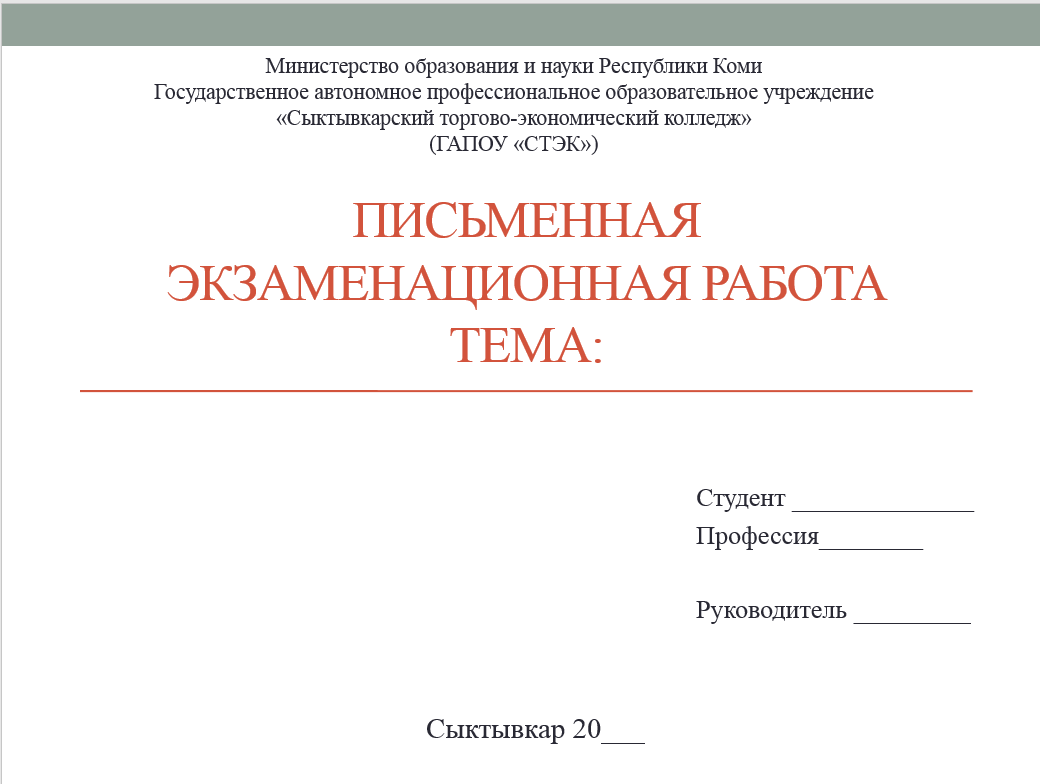 В содержание первого слайда выносится полное наименование образовательного учреждения, согласно уставу, тема работы, фамилия, имя, отчество студента, фамилия, имя, отчество руководителя.Образец:Слайды с заголовком - Понятийный аппарат исследованияСлайд – Объект исследования и предмет исследованияСлайд - Цель исследования и задачи исследованияСлайды с теоретическими положениями, выносимыми на защиту.Слайды, иллюстрирующие этапы и результаты (количественные и качественные)  исследовательской работы.  Последний слайд – Спасибо за внимание.4.8. В презентации материал целесообразнее представлять в виде таблиц, моделей, диаграмм.4.9.На слайде с результатами исследования рекомендуется представлять обобщенные результаты исследования.Приложение 1ЗАЯВЛЕНИЕПриложение 2Заданиена письменную экзаменационную работуДата выдачи задания «	»		   20__г.Руководитель____________________(подпись)Приложение 3Руководитель____________________(подпись)Приложение 4Министерство образования и науки Республики КомиГосударственное автономное профессиональное образовательное учреждение«Сыктывкарский торгово-экономический колледж»(ГАПОУ «СТЭК»)ПИСЬМЕННАЯ ЭКЗАМЕНАЦИОННАЯ РАБОТА(тема)Сыктывкар 20__Приложение 5РЕЦЕНЗИЯна письменную экзаменационную работуМП«___»___________20__ г.ОТЗЫВ РУКОВОДИТЕЛЯНа письменную экзаменационную работу«___»___________20__ г.Приложение 6Оглавлениестр.ВВЕДЕНИЕ...................................................................................................НАЗВАНИЕ параграфа..........................................................................Название подвопроса........................................................................Название подвопроса........................................................................НАЗВАНИЕ ПАРАГРАФА..........................................................................Название подвопроса........................................................................Название подвопроса........................................................................ЗАКЛЮЧЕНИЕ.............................................................................................СПИСОК ИСПОЛЬЗОВАННЫХ ИСТОЧНИКОВ………………………...ПРИЛОЖЕНИЯ……………………………………………………………….ФИОКвалификационная категорияДолжность1.Мусина Ю.А.-Зав.методическим отделомРекомендованы Методическим советом ГПОУ «СТЭК» Протокол № 3 от 17.01.2023Председатель совета_______________ Дорошенко В.Н.Рекомендованы Методическим советом ГПОУ «СТЭК» Протокол № 3 от 17.01.2023Председатель совета_______________ Дорошенко В.Н.Рекомендованы Методическим советом ГПОУ «СТЭК» Протокол № 3 от 17.01.2023Председатель совета_______________ Дорошенко В.Н.Рекомендованы Методическим советом ГПОУ «СТЭК» Протокол № 3 от 17.01.2023Председатель совета_______________ Дорошенко В.Н.№СетьКоличество посадочных местШоколадница10594КФС8537Бургер Кинг6852Кофе Хауз3809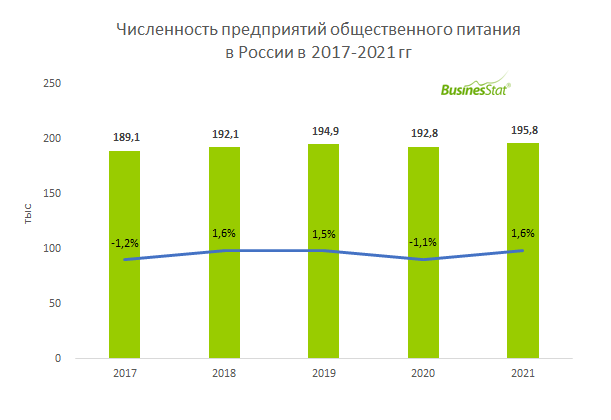 Рис. 1. Численность предприятий общественного питания в Российской ФедерацииПредседателю предметно-цикловой Председателю предметно-цикловой Председателю предметно-цикловой комиссииФИО председателяФИО председателяФИО председателяот студента (тки) гр.от студента (тки) гр.ФИОФИОФИОПрошу утвердить тему выпускной квалификационной работы:«	»		___________________подписьСтуденту(ке) группыСтуденту(ке) группыФИОФИОФИООсновная профессиональная образовательная программа по профессииОсновная профессиональная образовательная программа по профессииОсновная профессиональная образовательная программа по профессиикод и наименование профессиикод и наименование профессиикод и наименование профессииФорма обученияТема письменной экзаменационной работы:Тема письменной экзаменационной работы:Тема письменной экзаменационной работы:Срок сдачи студентом законченной работыСрок сдачи студентом законченной работыСрок сдачи студентом законченной работы«	»		   20__г.«	»		   20__г.«	»		   20__г.Перечень подлежащих разработке задач/вопросовПеречень подлежащих разработке задач/вопросовПеречень подлежащих разработке задач/вопросовПеречень графического/ иллюстративного/ практического материала:Перечень графического/ иллюстративного/ практического материала:Перечень графического/ иллюстративного/ практического материала:Подготовка письменной экзаменационной работыПодготовка письменной экзаменационной работыДатаУтверждение задания на письменную экзаменационную работу.Подбор и анализ исходной информации .Подготовка и утверждение плана (содержания) Работа над разделами (главами) и устранение замечаний руководителя.Согласование содержания работы, устранение замечаний.Оформление и представление руководителю полного текста работы. Получение отзыва руководителя письменной экзаменационной работы.Предоставление студентом готовой работы рецензенту14 шрифтРабота допущена к защитеРабота допущена к защитеРабота допущена к защитеРабота допущена к защитеИсполнитель:Исполнитель:Исполнитель:Исполнитель:Исполнитель:Исполнитель:Председатель ПЦКПредседатель ПЦКСтудент (ка ) гр.ФИОФИОФИОФИОФИОФИОподписьподписьФИОФИОРуководитель:ФИОФИОФИОФИОФИОФИО«	»		   20__ г.«	»		   20__ г.«	»		   20__ г.«	»		   20__ г.Рецензент:Рецензент:Рецензент:Письменная экзаменационная работа Письменная экзаменационная работа Письменная экзаменационная работа Письменная экзаменационная работа подписьподписьФИОзащищеназащищеназащищеназащищена«	»		   20__ г.«	»		   20__ г.«	»		   20__ г.«	»		   20__ г.с оценкойтема работытема работытема работытема работытема работытема работыстудента (ки)  ФИОФИОФИОФИОФИОФИОАктуальность работы:Актуальность работы:Актуальность работы:Актуальность работы:Актуальность работы:Актуальность работы:Отличительные положительные стороны работы:Отличительные положительные стороны работы:Отличительные положительные стороны работы:Отличительные положительные стороны работы:Отличительные положительные стороны работы:Отличительные положительные стороны работы:Практическое значениеПрактическое значениеПрактическое значениеПрактическое значениеПрактическое значениеПрактическое значениеНедостатки и замечанияНедостатки и замечанияНедостатки и замечанияНедостатки и замечанияНедостатки и замечанияНедостатки и замечанияДолжностьДолжностьФИОподписьтема работытема работытема работытема работытема работыстудента (ки)  ФИОФИОФИОФИОФИОАктуальность работы:Актуальность работы:Актуальность работы:Актуальность работы:Актуальность работы:Отличительные положительные стороны работы:Отличительные положительные стороны работы:Отличительные положительные стороны работы:Отличительные положительные стороны работы:Отличительные положительные стороны работы:Практическое значениеПрактическое значениеПрактическое значениеПрактическое значениеПрактическое значениеНедостатки и замечания:Недостатки и замечания:Недостатки и замечания:Недостатки и замечания:Недостатки и замечания:Оценка образовательных достижений студента (ки) согласно ФГОС (освоения общих и Оценка образовательных достижений студента (ки) согласно ФГОС (освоения общих и Оценка образовательных достижений студента (ки) согласно ФГОС (освоения общих и Оценка образовательных достижений студента (ки) согласно ФГОС (освоения общих и Оценка образовательных достижений студента (ки) согласно ФГОС (освоения общих и профессиональных компетенций):профессиональных компетенций):профессиональных компетенций):профессиональных компетенций):профессиональных компетенций):РуководительРуководительФИОподпись